Reading Guidelines for Squanto, Friend of the Pilgrimsused as a second grade readerEstimated time for reading SquantoSixteen to eighteen school days (depending on if you do the two day poster project)Vocabulary Words from this bookPatuxet, bay, cornmeal, harm, savage, fierce, plume, port, hold, Spain, gypsy, stable, disease, governor, eelBackground and overview – this is for the teacher; do not try to give all this information to the students!	Man constantly seeks to conquer the unknown.  As early as A.D. 1000 the Vikings from northern Europe set out across uncharted waters to inhabit new lands.  In mainland Europe, the highly valued spices and silks from far away Asian  lands inspired ambitious men to seek easier ways and shorter routes to import these riches from the far East.  But Europeans living in the Middle Ages had little idea of world geography outside of Europe and Asia.  Map makers drew maps, carefully incorporating known facts, then added bits of imagination to fill in some of the blanks.  Many explorers never returned.   	In the early 1400s Portugal began to explore the unknown waters to the south around Africa.  Several decades later Spain sponsored Columbus' successful voyage west across the Atlantic.   Soon hundreds of ambitious Europeans followed suit.  These explorers were known for their daring adventurous spirits, their zealous (but misguided) attempts to Christianize the heathen, and their contempt for the native people and their culture.  The languages spoken today in different countries of North and South Americas connect directly with the European country that explored and settled them hundreds of years ago.	The Age of Exploration—an exciting time for Europe, but a time of terror comparable to Holocaust for native people groups in North and South America.  Portugal and Spain, initially the primary contestants in the race to claim the New World and its treasure, were soon joined by other countries.  England chose to claim her portion by establishing colonies in North America.  Her first successful colony was Jamestown in 1607.  This colony was soon followed by a second one—in Massachusetts.  This one's beginnings were different than Jamestown:	The Reformation of the early 1500s began in Germany and quickly spread to other countries.  Within a few years, King Henry VIII of England, unsuccessfully seeking permission from the Pope to annul his first marriage, established the Church of England.  Thus formed the Church of England with immoral Henry VIII himself at its head rather than the pope.  Soon groups, known as Puritans, sprang up within this new state church.  They zealously sought further reform and more purity in the Church of England.  After suffering persecution at the hands of their countrymen, some left for a land that promised religious freedom—the New World.  The Pilgrims who landed at Plymouth Rock in 1620 were the first Puritans to come to America.  Thousands more crossed the Atlantic in the next two decades.  Ironically, although the Puritans came to the New World to seek religious freedom, they soon began forcing their own beliefs on others living in the New England Colonies.Suggested schedule (amount of time spent daily)Fifteen minutes with comprehension skills practice—usually a visual or hands on projectFifteen minutes reading silently or in pairs—this includes a 2-3 minute introduction of the story by the teacherTwenty-five to thirty minutes reading with teacher interspersed with discussion of story and looking at completed visualsFluency can be practiced only when the words are familiar to children and reading not too difficult.  For this reason as well as for comprehension practice, second graders should read each story twice—the first time either in pairs or silently and the second time out loud as a class to the teacher.Specific instructions concerning Squanto:In the book Squanto students do a fair amount of drawing.When we begin reading continued stories, I ask students to not read ahead.  This really builds anticipation.Frequently talk about reading with the question, “What is happening now?” in mind.  Each day students in their small groups record three events from the chapter, then as a class they/we decide on a one sentence summary of that day's chapter.  If they do the poster idea at the end of the book, students should record these one sentence summaries on notebook paper they keep in their books.  Only do the two-day poster project twice in the year.  To do summaries, ask these questions:  “Who did what?  And then what happened?  How did it end?”  Not all questions are needed each time.Further guidelinesTeacher assigns reading groups of 2-3 each, assigns each group's specific reading spot, and spot to work on visual together.  After teacher introduces the vocabulary word and the story/chapter for the day, these small groups read the story together and then often do the visual together too.  Teacher may want to change the groups after each book (approximately every three weeks).Students need to be trained to use their time wisely when out of the sight of the teacher.  At the beginning and periodically afterwards ask students to report back to the teacher (they come in their small groups) and give a thumbs up, sideways or down signal to indicate how trustworthy/responsible they were in their reading together time.  No words needed—unless they didn't do well.  When held accountable like this, students tend to be harder on themselves than the teacher.Each child needs a 1” three ring binder to store all their visuals.  Students make dividers to separate the visual of each book.Reading class time is spent only on reading projects.  Early finishers should simply read a library book or work on a challenge project.  They are not to expect other free time things as options.  Once a week evaluate each student's general reading.  Use E, S+, S, S-, N as the grading scale.  Think about general fluency, accuracy, expression.  I prefer the once a week overall scale versus the “Today I will grade them on this one page” approach.  It is less pressure for both me and them, and I think perhaps more accurate in grading overall performance.Vary the method of doing oral reading class:  grasshopper jump, eagle eyes, round robin, read for 45 sec, teacher read, etc.On rare occasions (specifically on less interesting stories) the teacher may read some, making small reading mistakes while the students follow along and catch her.  To involve everyone you could say on this page only the boys/girls may correct me or only those on this bench, etc.  Teacher could read until they miss catching a mistake.Nearly always the complete lesson is read both in pairs and then as a class to the teacher.  However, once in a great while it is OK to only read part of the story aloud if they complete some demanding comprehension check.Vary the method of doing the visuals:  as a class (especially when introducing a new concept), most times in small groups of 2-3, and at times alone.  Don't forget the alone part.  Typically have students show their visuals to the class at class reading time.Put some visuals out on the wall for display.Plan only to do regular group visuals three-four times a week.  While they love it, they will burn them out if used five days a week.  Intersperse with other things.  See ideas below.Visuals:  All the different types are introduced the first semester with short stories and continued to be practiced the second semester with continued stories.DrawingBubble mapsSequencing, flow chartsSequencing with choosing the essential eventsCause and effectCompare/contrast or double bubbleWork with table of contentsSetting of story (this is not a separate visual, but an important concept)Summarizing (with three and six pointsSummarizing (with six points)One word descriptionsMain ideaWrite questionsPlot or Storyline—find the problem in the story and how it was solvedInterspersed (in which case they do not do a visual)Have teacher retell the story (with mistakes)Act out the storyRetell story to first gradeLook at titlesMemorize a poemNo special comprehension activity and free library reading insteadLook through binder and pick out two favorite onesReading focuses:  Expression—primarily voice varying in pitch and intensityOral interpretation—includes not only voice varying in pitch and intensity, but also speed, complete with appropriate pauses and silence.Accuracy—reading into and not only in, not skipping or substituting wordsFluency—reading smoothly, without jerky starts and stops; this requires the student to read material they know wellPausing for punctuation—noticing the commas and periods and pausing appropriately			TABLE OF CONTENTS	TITLE							COMPREHENSION SKILL	Introduction						Observe covers, make divider for binderA Ship From Far Away p. 5-12			Draw Patuxet villageThe Fire-Stick p. 13-19				U.S. Map with Ks. and Mass. colored; finish drawingSquanto and the Englishmen p. 20-29		Actions of main characters worksheetLondon p. 30-39					Main ideaThe Indian Show p. 40-47				Drawing of Indian showCaptain John Smith p. 48-53				Finish drawing Indian showCaptain Hunt p. 54-61				 One word descriptions of Squanto's varied emotionsIn the Dark p. 62-67					Drawing of shipThe Slave Market p. 68-75				Write questionsChristmas Eve p. 76-81				Complete unfinished visualsJohn Slanie's House p. 82-86				Large-on-the-wall bubble map on SquantoHome p. 87-93					 Drawing of the broken bowlThe Pilgrims, part one p. 94- 99			Double bubble of Squanto in America/ EuropeThe Pilgrims, part two p. 100-105			Write a paragraph on favorite chapter Plymouth p. 106-112					List three ways Squanto helped the PilgrimsNote:  Vocabulary definitions are given according to how they are used in the story.Chapter Three:  Squanto and the Englishmen		Name ______________________________Who said this?____________________________  They have strange magic.  I wish they would go away.  ____________________________  Tomorrow we go.  You come?____________________________  The white men want me to go with them tomorrow!____________________________  I wish you would not go. ____________________________  If you go, I may never see you again.____________________________  Be quiet____________________________  There is much to learn from the white men____________________________  England?  Me?Who did this?____________________________ tried to play the drum at the feast, but couldn't____________________________ put her hands over her face as Squanto left____________________________ put his gift of beads around his neckVocabulary word:  _____________________________Her Majesty's Royal Palace and Fortress The Tower of London, more commonly known as the Tower of London (and historically simply as The Tower), is an historic monument in central London, England on the north bank of the River Thames. The Tower of London is often identified with the White Tower, the original stark square fortress built by William the Conqueror in 1078. However, the Tower as a whole is a complex of several buildings set within two parallel rings of defensive walls and a moat.The Tower's primary function was a fortress, a royal palace, and a prison (particularly for high status and royal prisoners, such as the Princes in the Tower and the future Queen Elizabeth I). This last use has led to the phrase "sent to the Tower" (meaning "imprisoned").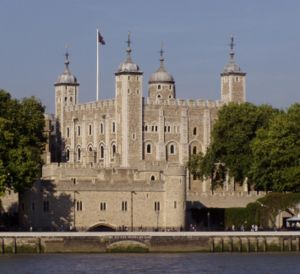 London Bridge is a bridge in London, England over the River Thames, between the City of London and Southwark A bridge has existed at or near the present site for nearly 2000 years. The first bridge across the Thames in the London area was built of wood by the Romans on the present site around 60 AD. The location was most likely chosen as a bridgeable spot which still had deepwater access to the sea. Old London Bridge:  The bridge was rebuilt a number of time.  Following the 1136 destruction of London bridge, a new bridge was built.  It took 33 years to complete and was not finished until 1209, during the reign of King John.  John had the idea to build houses on the bridge, and it was soon colonised by houses, shops and even a chapel built at the centre of the bridge Contemporary pictures show it crowded with buildings of up to seven stories in height. The decision of King John to allow shops to be built on London Bridge slowed down the traffic crossing the river. The houses and shops took up space and when carts broke down or animals revolted, crossing the bridge could take up to an hour. For this reason people on foot often chose to use the dozens of river taxi boats that quickly ferried Londoners from shore to shore.Nearly two hundred places of business lined both sides of the narrow street. Ale and beer were not sold on the London bridge because these beverages required cool cellars, which were not possible in a building constructed on a bridge. The merchants lived above their shops and sold goods from the street level floor. They used windows to show their goods and transact business. Over each shop hung a sign usually in the shape of the articles sold in order that the illiterate could recognize the nature of the business. These signs were posted high enough that a rider on a horse could pass beneath them. Every inch of the small street had to be available to vehicular traffic.One of the benefits of shopping on London Bridge was that many of the top floors of the houses and shops were built over the street and actually connected to the house or shop across the street, giving the street a tunnel look. These connecting overhead structures provided shelter from the weather and were forerunners of the modern shopping mall.CAUSE AND EFFECTSquanto had never seen horses						so he thought horses were deerSquanto was used to sleeping on the hard ground			so he couldn't sleep in a soft bedSquanto got used to walking on the ship					so he fell when he tried to walk on landThe white men were in such a hurry to leave 				so Squanto had no time to go tell his family he was leaving		Squanto had never seen a big city					so he felt afraid he'd get lostMAIN IDEA:  Squanto saw and did many new things in London, p. 30-39so many houses so close together					*  he lay in a soft bedhorses, and men riding them 						*  he bowed to Charles' motherchimneys with black smoke pouring from them 			*  he spoke English so many streets								*  he ate different foodhe fell when he tried to walk						*  people called him a savageChapter Six “Captain Hunt” p. 54-61Examples of one word descriptions of how Squanto would have felt in the events of this chapter:p. 54 “Squanto did not like the sly look on his face” FEARp. 54 “He was glad he was not on Captain Hunt's ship” RELIEF, GRATITUDEP. 55 “Oh see!” cried Squanto.  EXCITED, HAPPY, EAGERp. 55 “I go home.”  DISAPPOINTED, IMPATIENTp. 56 “They caught fish and shot wild turkeys and cooked them over big fires.”  HUNGRYp. 57 “They said good bye.”  SAD, EXCITEDp. 60 “Squanto kicked and fought” AFRAID, ANGRY, CONFUSED, FRIGHTENED, PUZZLED, DESPERATE, ALONEp. 60 “They pushed his face into the sand.”  HURT, NASTYp. 61  “He heard the door fall shut above his head.”  HOPELESS, HELPLESSIdeas on asking questions:Use the five fingers to symbolize the five main question wordsWho (else was going there?)What (Where (was Squanto going?)WhenWhy (had the men grabbed them?)How (did they eat?)Compare and contrast double bubble ideas of Squanto in American and Squanto in EuropeSquanto in Americawent hunting and fishinglived with is familylived in a small village in the countrylived in a grass hutwas captured by Huntwanted to see white menspoke the Indian languageate lots of corn and fishsang himself to sleepSquanto in Europelearned Englishmenwas treated kindlyate white men's foodwas a servantslept in a soft bedwas sold as a slave and then freedwaited and waited to go homelived with Charles and his motherlived in the cityBothwas stared athad adventureswas an Indianwore white men's clothesQuestions that could be asked for p. 100 – 105How were the Indians dressed?  p. 100What did they gake along?  p. 100T/F  Samsoset's and Massosoit's villages were very close to the Patuxet and Pilgrim's villagesT/F  The houses of the white men were made of woodWho was the red-haired man?Who was the white men's governor?Chief Massosoit and how many Indians came to the Pilgrim's village?What tribe used to live where part of th Pilgrim village now was?What did the Pilgrims carry in their hands when they came to meet the Indians?What did Squanto say when he saw them coming?What was the name of the white men's village?What id the Indians say they would not bring when the came to visit the white men – and vice versa?What did Squanto decide to do?Plan a two day poster project.See example in binderMust includeTitle of book and author in large lettersA flow chart of the story (teacher prints out summaries of each chapter and they organize—see this in the document entitled “Squanto flow chart”)Minimum of ten vocabulary words and one sentence to go with each—use the canoe pattern for thisWrite a paragraph from each individual about a favorite chapter (/a 2-3 sentence summary of the chapter and tell why this was a favorite)Names of people in their groupOne-two projects of their choice—could be a picture of a grass hut, the lonely broken bowl, a listing of or pictures of the three ways Squanto helped the Pilgrims, a miniature map, etc.Lesson OneBook Title:Squanto Friend of the Indians by  Clyde Robert BullaGoal/Objective:Introduce new bookVocabulary Word:Patuxet—the name of an Indian tribeIntroduction/Leading question:Give new booksWhat do they know about Squanto?Talk about author (wrote many interesting books)Note illustrator's nameMaterials:Construction paperCopy of canoe and paddleNotebook paperBook overview visualComprehension Project:Tell all they can know about the book by looking only at the front and back covers (in ten minutes)Make a construction paper divider for the binder; must include title of book and author.  Could draw a canoe.Class Reading TimeHave students share what they learned just by looking at coversOpen books to look at and discussComplete a book overview visualLook at the Table of Contents—read chapter titlesIntroduce vocabulary wordNo reading today.  Allow students time to make the divider.Lesson TwoChapter Title:A Ship From Far Away p. 5-12Goal/Objective:Draw a Patuxet villageWork on writing events and summarizingVocabulary Words:Bay—a body of water (find a couple on the map)Clearing –  an area of land cleared of treesIntroduction/Leading question:Introduce the vocabulary word.Show Massachusetts and England on the world mapTalk about Squanto's world:  bow and arrow, canoes, for dress-up—feathers in hair and painted faces, did not claim land as their own, hunted and fished a lot and planted crops, spoke Indian language, went barefoot, no beardsTalk about the English world:  fire-sticks, large ships, dressed very differently—wore many clothes and shoes, spoke English language, did not know how how to farm in Massachusetts, had beardsAs you read, ask, “What is happening now?”Materials:Paper to record class chapter summary and drawing paper –Comprehension Project:Summarize  the chapterDraw a Patuxet village (have tomorrow to finish)p. 7  ten houses, grass over a frame of poles, corn beside each housep. 8 chief's house bigger than the rest p. 10 fires in front of their homesClass Reading Time:Read the three eventsFollow penciled in discussion points marked in book.Help students understand Squanto's mother's fear—it comes up more.Have students orally summarize this chapter in 1-2 sentences (the MAIN event) and record on paper.Lesson ThreeChapter Title:The Fire-Stick p. 13- 19Goal/Objective:Find Massachusetts on a U.S. MapPresent potential difficulties in different cultures relatingVocabulary Words:Cornmeal—ground cornIntroduction/Leading question:Introduce the vocabulary word.What problems do they think the Indians and white men might have in this chapter?  Talk about languagesDo they know the name of our language?Can they name other languages?How can people communicate without words?Do a bit of communication with them without using English, pointing to myself and saying, “Me llamo Senorita Betty”, then questioningly point to them . . . Communicate without words--motion to children to follow you out of the room, quiet, sit, smile . . . How could lack of communication cause problems?Materials:Individual U.S. maps and paper to record summaryComprehension Project:Record class summaryU.S. Map—color and label Kansas, Massachusetts and the Massachusetts Bay Finish yesterday's drawing visualClass Reading TimeLook at completed visuals.Follow penciled in discussion points marked in book.  Be sure to note that it is summer time now p. 15Have students orally summarize this chapter in 1-2 sentences (the MAIN event).Lesson FourChapter Title:Squanto and the Englishmen p. 20-29Goal/Objective:Connect main characters and their actionsIntroduce the concept of trading between culturesVocabulary Words:Harm—injury, hurtIntroduction/Leading question:Talk about tradingIndians had animal skins the white men wantedWhite men had knives, mirrors, cloth, fire-sticks, axes, beadsWhat would the white people have to learn before they could trade?  (to communicate accurately)Point out 1604 on the time lineSquanto's mother was very fearful about the white men.  Why would she be afraid?Introduce the vocabulary word.Materials:Three events paperMain characters worksheetComprehension Project:Record class summaryActions of main characters worksheet – write #s instead of namesClass Reading TimeLook at completed visuals.Follow penciled in discussion points marked in book.Note Squanto's mother's ongoing fear.Have students orally summarize this chapter in 1-2 sentences (the MAIN event).     1. Squanto 	2. Squanto's mother	3.  Squanto's father	4.  Indian chief		5.  Charles RobbinsonLesson FiveChapter Title:London p. 30-39Goal/Objective:Practice finding evidence for the main ideaGet a picture of the immensity of the ocean and the worldLearn about the Tower of LondonVocabulary Word:Savage—wild, cruel, fierce, rude, uncivilized Introduction/Leading question:Show Massachusetts, Atlantic Ocean and England on mapTalk of what people ate crossing the ocean:  salt fish, biscuits, and beans—why those things?  (kept well)Talk of London as a big important city in England (built on both sides of River Thames), very different from the Patuxet village.Show Tower of LondonHow might a big city in England feel to Squanto who was used to the country and hunting?  What might he miss?Introduce the vocabulary word.Materials:World map to show Squanto's travelsEncyclopedia picture of Tower of LondonVisual of main idea (clouds and raindrops)Comprehension Project:Record class summaryMain idea visual:  Squanto saw and did many new things in London  (See my list)Class Reading TimeLook at completed visuals.Follow penciled in discussion points marked in book.Why do they think the white men were in such a hurry to return to England?  (it was now autumn, ocean storms)Note the cause/effect listed Have students orally summarize this chapter in 1-2 sentences (the MAIN event).Lesson SixChapter Title:The Indian Show p. 40-47Goal/Objective:Draw the Indian ShowLearn about the London Bridge Vocabulary Word:Fierce—wild, dangerous, savageIntroduction/Leading question:Show the River Thames on the mapBriefly talk about the London Bridge; an encyclopedia article might be better than what I have here.Be sure to mention that houses and shops were built on the bridge Mention song “London's Bridges falling down”Do you like being stared at?  In today's story you will understand why Squanto's feelings about the Indian show.Introduce the vocabulary word.Materials:Drawing visual (two days)Encyclopedia article and picture of London Bridge Comprehension Project:Record class summaryDraw a picture of the Indian ShowClass Reading TimeLook at completed visuals.Follow penciled in discussion points marked in book.Have students orally summarize this chapter in 1-2 sentences (the MAIN event).Lesson SevenChapter Title:Captain John Smith p. 48-53Goal/Objective:Understand more of Squanto's travels across the oceanVocabulary Word:Plume—a large showy featherCloak – a jacket without sleevesIntroduction/Leading question:Using a timeline on the board and a world map once more show Squanto's travels.  Point to Massachusetts and 1605Cross the Atlantic and show England.  Point to 1614  How do you think Squanto might be feeling by now?  Draw a simple timeline on the board to give a visual Will he ever get to get to go back home?Introduce the vocabulary word.Materials:Comprehension Project:Record class summaryFinish drawing visual of the Indian show or illustrate vocabulary wordsClass Reading TimeStudents report three eventsFollow penciled in discussion points marked in book.Have students orally summarize this chapter in 1-2 sentences (the MAIN event).Lesson EightChapter Title:Captain Hunt p. 54-61Goal/Objective:Practicing wearing the shoes of the main character, personalizing the storyVocabulary Word:port—a place where ships can safely come to landIntroduction/Leading question:Introduce the vocabulary word.This chapter will make you feel angry.Some white men were good to Squanto and some were very bad.  In this chapter Squanto feels a lot of different emotions.    Pretend you are Squanto and think of how you would feel in his shoes.  Include words like hungry for the time when it talks of them eating.Materials:Paper for one-word descriptions of Squanto's emotionsComprehension Project:Record class summaryMake a list of all the emotions you think Squanto would have felt in this chapter.  Try to think of ten—may have repeats if referring to two separate events in the story.  This may be a difficult project.  Give guidance as needed.Class Reading TimeFollow penciled in discussion points marked in book.Look at completed visuals—may add to their list as classmates/teachers give new words.Have students orally summarize this chapter in 1-2 sentences (the MAIN event).Lesson NineChapter Title:In the Dark p. 62-67Goal/Objective:Feel the wrongness of slaveryVocabulary Word:Hold—two meanings—to hang onto and the place below decks where ships store cargoIntroduction/Leading question:Introduce the vocabulary word.Where was Squanto in yesterday's story? Use the word kidnapped.  Today you will find out where he is going.Materials:Drawing visualComprehension Project:Record class summaryDraw a picture of a ship (look on p. 32)Label the hold, deck, mast, and sailClass Reading TimeLook at completed drawings.Follow penciled in discussion points marked in book.Have students orally summarize this chapter in 1-2 sentences (the MAIN event).Connect this story with the blacks kidnapped from Africa.Lesson TenChapter Title:The Slave Market p. 68-75Goal/Objective:Practice questioning skillsVocabulary Word:Spain—find the country on the mapIntroduction/Leading question:Introduce the vocabulary word.Explain who monks wereFind Spain on the map; note distance from EnglandToday's story tells of Squanto being sold as a slave—and then a wonderful thing happened. Read and find out what!Give pronunciation of Luis and DiegoMaterials:Notebook paper for writing questionsComprehension Project:Record class summaryWrite five questions for classmates These questions must be ones they could only answer after reading the story and may not include nonsense questions.  Class Reading TimeLook at completed visuals.Allow students to ask one-two of their five questionsFollow penciled in discussion points marked in book.Add to the classroom map of Squanto's journeysHave students orally summarize this chapter in 1-2 sentences (the MAIN event).Challenge Project:              Draw a map of Spain and mark Malaga.Lesson ElevenChapter Title:Christmas Eve p. 76-81Goal/Objective:Enjoy readingVocabulary Word:Gypsy—a people group known to wanderIntroduction/Leading question:Introduce the vocabulary word.Remember with students the Indian show from several chapters ago.  Today's story refers back to that and shows how God used that to bless Squanto years later.MaterialsComprehension Project:Record class summaryComplete any unfinished visualsClass Reading TimeLook at completed visualsFollow penciled in discussion points marked in book.Talk about this as a Main Idea:  God was watching over Squanto.  Evidence:  The Brothers had freed and cared for him, he found a way to return to England, he found the house of a kind man, the kind man's family was kind to him too, John knew him from the Indian show, Have students orally summarize this chapter in 1-2 sentences (the MAIN event).Lesson TwelveChapter Title:John Slanie's House p. 82-86Goal/Objective:Read carefully for detailsVocabulary Word:Stable—a barn for animals (especially horses)Introduction/Leading question:Review the word merchant (from a previous book)  During this time merchants in Europe were beginning to send goods across the ocean Show on time line 1616.  This was shortly before the Pilgrims sailed to America on the Mayflower.Introduce the vocabulary word.MaterialsLarge bubble circles for SquantoCould do bubble map for John SlanieComprehension Project:Record class summaryMake a large wall-bubble-map on Squanto.  Each groups writes a minimum of two per child – onto small paper first Class Reading TimeFollow penciled in discussion points marked in book.Look at completed visuals.Have students orally summarize this chapter in 1-2 sentences (the MAIN event).Lesson ThirteenChapter Title:Home p. 87-93Goal/Objective:Practice drawing something that summarizes the chapterVocabulary Word:Disease—a sicknessIntroduction/Leading question:Introduce the vocabulary word.This chapter will make you feel sad.Talk a bit about how a simple object can symbolize so much.Example:  a ragged book or blanket, a birthday candle, (my Levi rug)etc.After reading the chapter they will draw the picture on p.93 that symbolizes/summarizes this chapter.Materials:Drawing visualComprehension Project:Record class summaryDraw the lone pot on p. 93 Underneath write a sentence like: “Among the weeds and grass he found an old broken bowl.  That was all.” (p. 90) or“My people and my village—gone.  There is nothing left for me.”  (p.92)Class Reading TimeLook at completed visuals.Follow penciled in discussion points marked in book.Have students orally summarize this chapter in 1-2 sentences (the MAIN event).Lesson FourteenChapter Title:The Pilgrims (part one) p. 94-99Goal/Objective:Practice comparing and contrasting skillsVocabulary Word:None--reviewIntroduction/Leading question:Talk about how at first England had felt strange to Squanto, but now it felt familiar.  What things had he gotten used to? (their clothes, language, food, soft beds, different houses, etc.)What kinds of things might now feel strange to him as he returns to the Indian lifestyle?  In today's lesson they will hear about how hard it was for Squanto now to fit back into Indian life.Materials:Double bubble mapsComprehension Project:Record class summaryDouble bubble of Squanto in America and Squanto in EuropeClass Reading TimeLook at completed visuals.Follow penciled in discussion points marked in book.Have students orally summarize this chapter in 1-2 sentences (the MAIN event).Lesson ThirteenChapter Title:Home p. 87-93Goal/Objective:Practice drawing something that summarizes the chapterVocabulary Word:Disease—a sicknessIntroduction/Leading question:Introduce the vocabulary word.This chapter will make you feel sad.Talk a bit about how a simple object can symbolize so much.Example:  a ragged book or blanket, a birthday candle, (my Levi rug)etc.After reading the chapter they will draw the picture on p.93 that symbolizes/summarizes this chapter.Materials:Three events paperDrawing visualComprehension Project:Record three events from storyDraw the lone pot on p. 93 Underneath write a sentence like: “Among the weeds and grass he found an old broken bowl.  That was all.” (p. 90) or“My people and my village—gone.  There is nothing left for me.”  (p.92)Class Reading TimeLook at completed visuals.Follow penciled in discussion points marked in book.Have students orally summarize this chapter in 1-2 sentences (the MAIN event).Lesson FourteenChapter Title:The Pilgrims (part one) p. 94-99Goal/Objective:Practice comparing and contrasting skillsVocabulary Word:None--reviewIntroduction/Leading question:Introduce the vocabulary word.Talk about how at first England had felt strange to Squanto, but now it felt familiar.  What things had he gotten used to? (their clothes, language, food, soft beds, different houses, etc.)What kinds of things might now feel strange to him as he returns to the Indian lifestyle?  In today's lesson they will hear about how hard it was for Squanto now to fit back into Indian life.Materials:Three events paperDouble bubble mapsComprehension Project:Record three events from storyDouble bubble of Squanto in America and Squanto in EuropeClass Reading TimeLook at completed visuals.Follow penciled in discussion points marked in book.Have students orally summarize this chapter in 1-2 sentences (the MAIN event).Lesson ThirteenChapter Title:Home p. 87-93Goal/Objective:Practice drawing something that summarizes the chapterVocabulary Word:Disease—a sicknessIntroduction/Leading question:Introduce the vocabulary word.This chapter will make you feel sad.Talk a bit about how a simple object can symbolize so much.Example:  a ragged book or blanket, a birthday candle, (my Levi rug)etc.After reading the chapter they will draw the picture on p.93 that symbolizes/summarizes this chapter.Materials:Three events paperDrawing visualComprehension Project:Record three events from storyDraw the lone pot on p. 93 Underneath write a sentence like: “Among the weeds and grass he found an old broken bowl.  That was all.” (p. 90) or“My people and my village—gone.  There is nothing left for me.”  (p.92)Class Reading TimeLook at completed visuals.Follow penciled in discussion points marked in book.Have students orally summarize this chapter in 1-2 sentences (the MAIN event).Lesson FourteenChapter Title:The Pilgrims (part one) p. 94-99Goal/Objective:Practice comparing and contrasting skillsVocabulary Word:None--reviewIntroduction/Leading question:Introduce the vocabulary word.Talk about how at first England had felt strange to Squanto, but now it felt familiar.  What things had he gotten used to? (their clothes, language, food, soft beds, different houses, etc.)What kinds of things might now feel strange to him as he returns to the Indian lifestyle?  In today's lesson they will hear about how hard it was for Squanto now to fit back into Indian life.Materials:Three events paperDouble bubble mapsComprehension Project:Record three events from storyDouble bubble of Squanto in America and Squanto in EuropeClass Reading TimeLook at completed visuals.Follow penciled in discussion points marked in book.Have students orally summarize this chapter in 1-2 sentences (the MAIN event).Lesson FifteenChapter Title:The Pilgrims (part two) p. 100-105Goal/Objective:Learn about the Pilgrims and Squanto meetingPractice sequencing skillsVocabulary Word:Governor—one appointed to rule over othersIntroduction/Leading question:In today's story Squanto meets the Pilgrims who came across on the Mayflower!  Look for how the Indians dressed to meet the Pilgrims.  Why?Materials:Paper for writing sentences or illustrating vocabulary wordsComprehension Project:Record class summaryEight sentences or illustrations using eight vocabulary wordsClass Reading TimeLook at completed visuals.Follow penciled in discussion points marked in book.Have students orally summarize this chapter in 1-2 sentences (the MAIN event).Lesson SixteenStory Title:Plymouth p. 106-112Goal/Objective:Learn about Squanto's valuable contributions to the PilgrimsPractice summarizing skills (listing and paraphrasing three things Squanto taught the Pilgrims)Vocabulary Word:Eel—a long snake-like bony fish (show picture)Introduction/Leading question:Talk about John BillingtonRemember how different/strange everything felt for Squanto when he first went to England?  He didn't know how to live there, thought horses were deer . . . How do you think it is for the Pilgrims who came to live in America?  Might there be animals in America they didn't know about?  Might they have to learn to farm differently than in England?  (Example:  gardening in Pennsylvania very different from gardening in Kansas) What will happen if they try to do everything like they did in England?In today's story, look for three ways that Squanto, who knew about living in America, helped the Pilgrims learn. Materials:Picture of an eelDrawing visual for three ways Squanto helped the Pilgrims:  tramped out eels, taught them to plant corn with fish, showed them how to make nets of grass Comprehension Project:Record class summaryFind and list (and/or draw) three ways Squanto helped the Pilgrims learn to live in America.Class Reading TimeLook at completed visuals.Follow penciled in discussion points marked in book.Have students orally summarize this chapter in 1-2 sentences (the MAIN event).